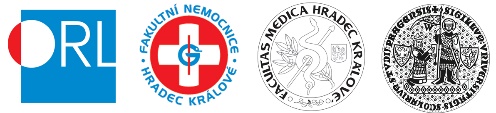 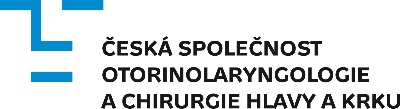 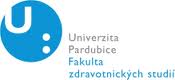 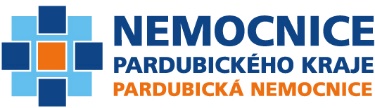 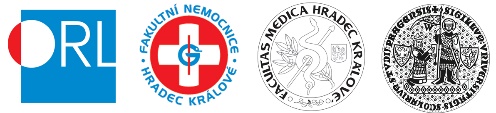 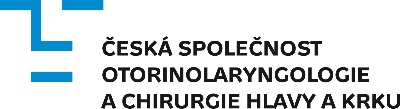 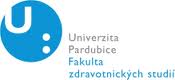 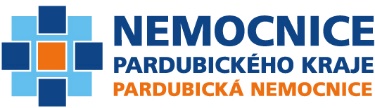 Czech Society of Otorhinolaryngology and Head and Neck SurgeryDepartment of Otorhinolaryngology and Head and Neck Surgery Pardubice Hospital, Pardubice Regional HospitalUniversity of Pardubice, Faculty of Health StudiesDepartment of Otorhinolaryngology and Head and Neck SurgeryUniversity Hospital Hradec KraloveCharles University, Faculty of Medicine in Hradec KraloveCordially invites you to18th Czech-Germany ENT DaysOlfactology Hemorrhage 
Reconstructive surgery in ENTSeptember 19-21, 2019, PardubiceAkce má charakter postgraduálního vzdělávání a je garantována ČLS JEP, z.s. ve spolupráci s ČLK (ohodnocena kredity) jako akce kontinuálního vzdělávání lékařů dle Stavovského předpisu ČLK č. 16. The event has the character of postgraduate education and is guaranteed by ČLS JEP, z.s. in cooperation with the ČLK (awarded credits) as an action of continuous education of doctors according to the Professional Code of the ČLK No. 16.Schedule of the Conference – 18th Czech-Germany ENT DaysThursday 19. 9. 2019Venue (place): Čínská restaurace U Bílého koníčka, Pernštýnské náměstí 6020.00 – 20.30 	State of the Art Lecture:Černý V.: Major bleeding nearby airways and how to avoid bad outcome for …Friday 20. 9. 2019Venue (place): Dům techniky Pardubice, Nám. Republiky 2686 (dtpce.cz)7.30 – 11.00 	Registration8.20 – 8.30 	OpeningOpening the meeting – Vodička J., Lazák J., Abrams J.8.30 – 10.45 	Program: Reconstruction surgery in ENT Chair: Chrobok V., Langer J.Kohl J., Langer J.: Bone conductive hearing implants – a comparison of complication ratesMaher A.: Our technique in the management of post inflammatory meatal stenosis PIMFValenta T., Homoláč M., Školoudík L., Mejzlík J., Černý M., Chrobok V.: Chronic suppurative otitis media with cholesteatoma and hearing as per STAM and SAMEO-ATO classificationsLanger J., Pethe W.: Obliteration of paranasal sinus with bioactive glassBártová I., Coufalová R., Vincent O., Sýba J., Plzák J.: Swallowing rehabilitation in patient after colopharyngoplastyHložková T., Stupka I., Gál B.: Reconstruction of the external nose after malignant tumour resectionRafajová A., Stupka I., Urbánková P., Hložek J., Gál B.: Virtual 3D preoperative modeling - a new instrument for precise reconstruction in the head and neck cancer surgery, case reportPokorný K., Vodička J.: Musculus pectoralis major flap (MPMF) use on ENT clinic PardubiceKalivoda I., Syrovátka J.: Retroauricular pull-through island flap for defect closure of central auricular defects – is it worth a try? Škvarlová S., Vodička J., Hácová M.: Positive margins of surgical treatment of skin tumors in head and neck	Coffee break 10.45 – 11.1511.15 – 13.00 	Program: HemorrhageChair: Abrams J., Vodička J.Valiyeva L., Abrams J.: Tonsillectomy with BiClamp techniqueŠvejdová A., Kossuthová N., Šatanková J., Chrobok V.: Hemorrhage after TE/TT in children and TE/UPPP in adults: a 5 year studyVodička J. et al.: Hemorrhage after TE/TT in the Czech RepublicNeuwirthová J, Urbánková P., Gál B.: Bevacizumab as therapeutic option for recurrent nasal bleeding in hereditary hemorrhagic telangiectasiaKnížek Z., Krejzlová K., Vodička J., Dušek L.: Efficiency and timing of sphenopalatine artery ligation Prazenica P., Ryan S., Lew-gor S, Leyden P.: Management of hemorrhage after thyroid surgery 	Lunch 13.0015.00 – 23.00 Social programSaturday 20. 9. 2019Venue (place): Dům techniky Pardubice, Nám. Republiky 2686 (dtpce.cz)8.30 – 10.00	Program: OlfactionChair: Martinec Nováková L., Yoshino A.Račeková E., Martončíková M.: Stressful effect of microwave radiation on olfactory neurogenesis and behavior of rats irradiated as juvenile or during intrauterine developmentBrothánková P., Vodička J.: Influence of children’s age of evaluation of odour pleasantnessMartinec Nováková L., Havlíček J.: Time, age, gender, and test practice effects on children’s olfactory performance: a two-year longitudinal studyYoshino A., Drusch J., Cuevas M., van Thriel C., Hummel T.: Chronic rhinosinusitis: Inflammatory mediators and Olfactory lossZang Y., Joshi A., Han P., Hummel T.: Signal changes to olfactory activation obtained by fMRI from individualsKuncová L., Štěrbová Z., Havlíček J.: Women choose partner resembling their father in body odourVodička J., Shejbalová H., Brothánková P.: Surgical treatment of olfactory disorders	Coffee break 10.00 – 10.3010.30 – 11.18	Program: VariaChair: Abrams N., Bártová I.Abrams N., Guntinas Lichius O., Steffen A.: Updated for guideline for the treatment of patients suffering from hypersalivation (AWMF)Homoláč M., Valenta T., Školoudík L., Mejzlík J., Černý M., Chrobok V.: Chronic otitis media with cholesteatoma and its recidivism according to new classifications STAM and SAMEO-ATOŠatanková J., Černý M., Chrobok V.:  Pre-operative, intraoperative and post-operative diagnostic value of NBI in visualization of pathological lesions in oropharynx, hypopharynx and larynxVoráčková A., Vodička J., Knížek Z.: Study of nasopharyngeal swabs from our workplace11.18 – 12.00	Program: Varia – case reportsChair: Abrams N., Bártová I.Lazák J., Kalfeřt D., Krsková L., Lisý J., Mrhalová M., Prouzová Z., Plzák J.: Nodular fasciitis of the right cheekSchramek N., Weber R.: Visual diagnosis of rare conditions of the maxillary sinusHung L.T., Kohl J., Langer J.: Dysphagia in upper esophageal stricture - interdisciplinary approaches using the results of two casesKrejzlová K., Vodička J., Knížek Z.: Eosinophilic otitis media – case report Zbořil A., Vodička J., Vincent O., Kaiser M.: Retropharyngeal phlegmon – report of two cases12.00 – 12.10Farewell (Vodička J., Abrams J., Chrobok V.)